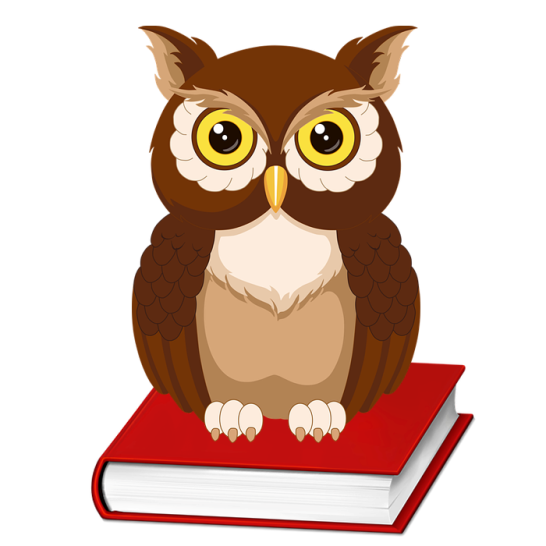 DLAJASIA KOWALSKIEGOZA BARDZO DOBRE WYNIKI W NAUCE i WZOROWE ZACHOWANIEWYCHOWAWCA			      DYREKTOR SZKOŁYRADZIONKÓW 24 CZERWCA 2022DLAANNY NOWAKZABARDZO DOBRE WYNIKI W NAUCE i WZOROWE ZACHOWANIE   WYCHOWAWCA	           DYREKTOR SZKOŁYRADZIONKÓW 24 CZERWCA 2022